Сайт «Родная тропинка»Как оплатить курс через свою карту прямо на расчетный счет без комиссий посредников:Заходите в свой он-лайн банк,  например, в сбербанк он-лайн. Выбираете «платеж организации по реквизитам»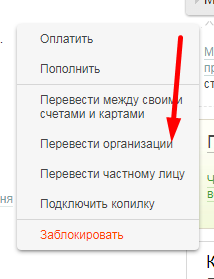 Появляется окно для заполнения данных. Вписываете данные:Номер счета:40802810500180000696ИНН:290202968527БИК:044525503. Нажимаете «продолжить».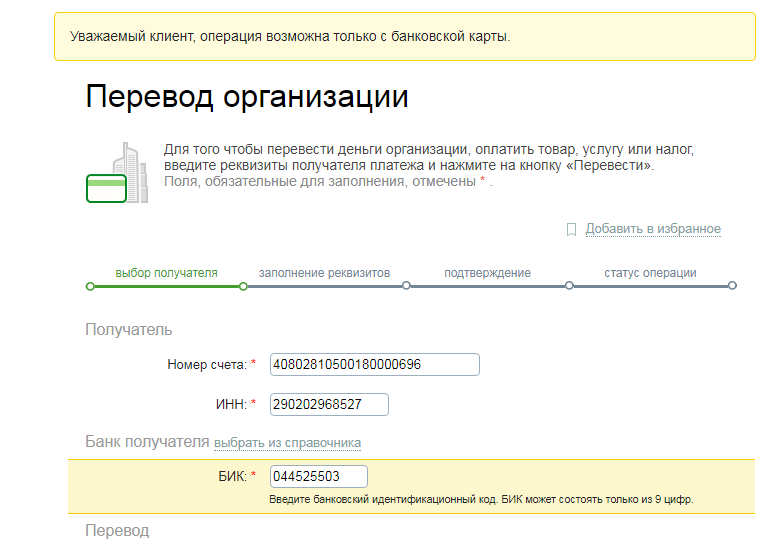 Если Вы правильно ввели все цифры, то появляется такое окно. Вводите свою фамилию, имя, отчество (см. поле, показанное красной стрелкой). Нажимаете «продолжить». 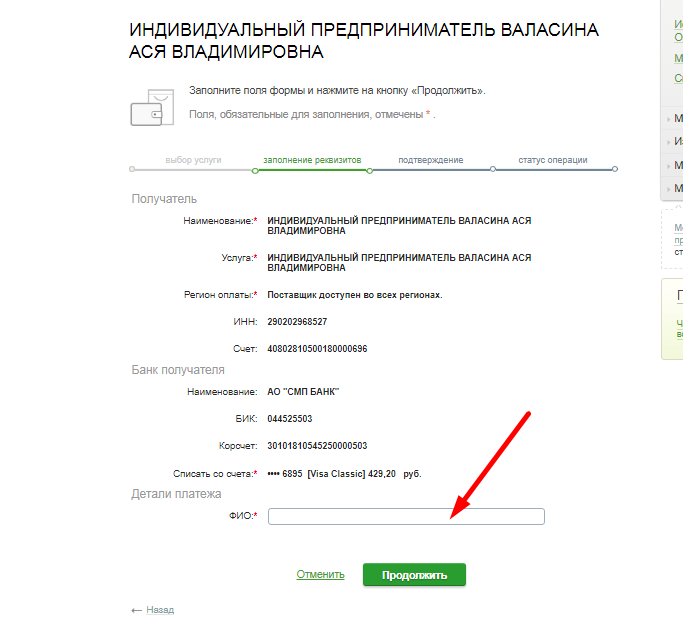 Введите в поле «Адрес плательщика» свой домашний адрес. В поле «Назначение платежа» напишите название оплачиваемого курса. Например: Курс Необыкновенные приключения Чика в зоопарке. Или Курс Играем на семейном празднике сокровищница идей выпуск 1  (ВНИМАНИЕ: ВВОДИТЕ ТЕКСТ КУРСА БЕЗ КАВЫЧЕК И ДРУГИХ ЗНАКОВ препинания – ТОЛЬКО БУКВЫ). Нажмите «Продолжить». 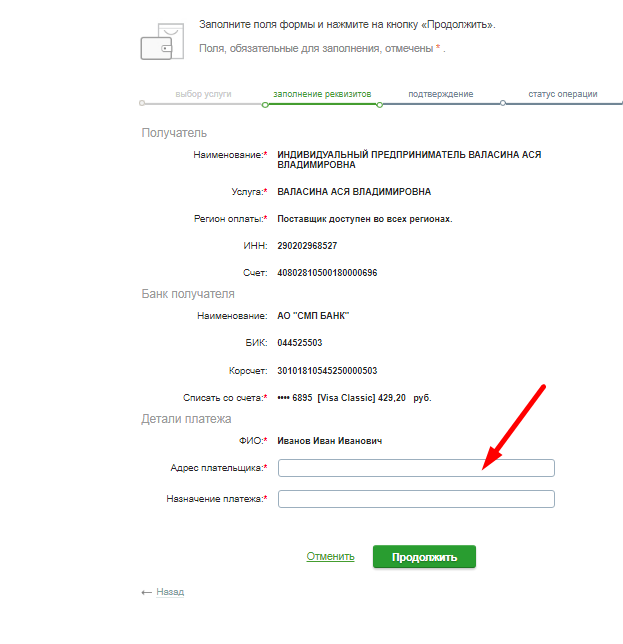 Введите в окно «Сумма платежа» стоимость курса.  Стоимость всегда указана на страничке курса. 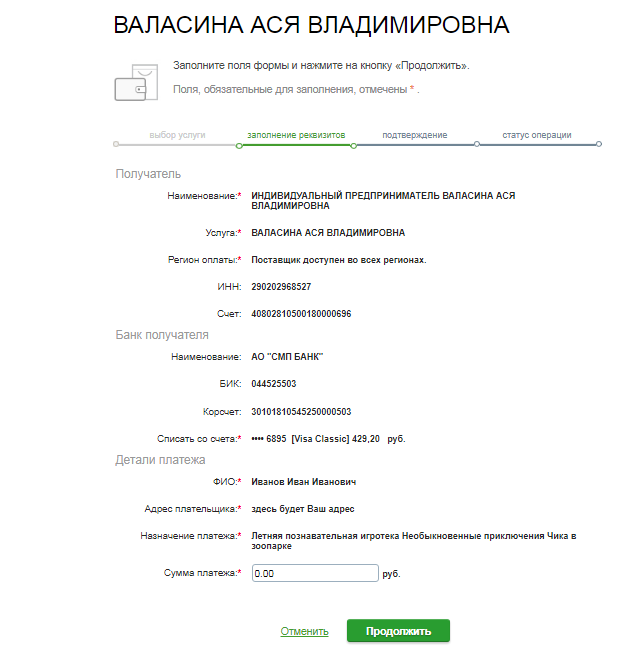 Нажимаем «продолжить». Подтвердите перевод через смс-пароль. Платеж выполнен. Сделайте сразу же скриншот экрана компьютера. ОБЯЗАТЕЛЬНЫЙ ШАГ! После оплаты вышлите скриншот об оплате на почту сайта автору сайта «Родная тропинка» Валасиной Асе: valasina@.ru. Как только Ваш платеж придет на расчетный счет (это может быть и в тот же день, и в течение 3-5 дней если это будут выходные дни), я Вам высылаю Ваш доступ к курсу и информацию о нем. Оплата через карту наиболее выгодный способ т.к. с Вас не берутся дополнительный комиссии посредников. Берется только  минимальная комиссия сбербанка. Если у Вас есть вопросы – пишите на почту сайта, всегда подскажу!Добро пожаловать на наши курсы! До встречи на курсах!Валасина Ася